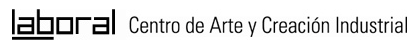 AUTORIZACION PARA LA CESION Y UTILIZACION DE DERECHOS DE IMAGENEn cumplimiento de las obligaciones establecidas en el RGPD (UE) 2016/679 se le informa que el responsable del tratamiento de sus datos es FUNDACION LA LABORAL CENTRO DE ARTE Y CREACION INDUSTRIAL. Sus datos serán tratados con la finalidad de gestionar las autorizaciones para la publicación de las fotografías en nuestra página web o perfiles de redes sociales. La legitimación para el uso de sus datos está basada en el consentimiento del interesado. No se cederán datos a terceros, salvo obligación legal. Los datos serán destruidos una vez nos lo solicite. Se llevarán a cabo transferencias internacionales de datos a entidades amparados en el Privacy Shield. No se realizaran análisis de perfiles.Los interesados podrán ejercitar sus derechos de acceso, rectificación, supresión, oposición, portabilidad o limitación del tratamiento, dirigiéndose a  FUNDACION LA LABORAL CENTRO DE ARTE Y CREACION INDUSTRIAL en la siguiente dirección: LOS PRADOS, 121, 33203, GIJON.  Igualmente, puede presentar una reclamación ante la Agencia Española de Protección de datos si considera que sus derechos han sido vulnerados.Le solicitamos su consentimiento expreso marcando la casilla correspondiente para la publicación de su fotografía:SI □ NO □  Web del Responsable del tratamiento (www.laboralcentrodearte.org)SI □ NO □  Twitter: La red social al ser norteamericana puede transferir datos a Estados Unidos por lo que le recomendamos conocer su política de privacidad https://twitter.com/es/privacySI □ NO □  Facebook: La red social al ser norteamericana puede transferir datos a Estados Unidos por lo que le recomendamos conocer su política de privacidad https://es-es.facebook.com/privacy/explanation SI □ NO □  Instagram: La red social al ser norteamericana puede transferir datos a Estados Unidos por lo que le recomendamos conocer su política de privacidad https://es-la.facebook.com/help/instagram/155833707900388 SI □ NO □  YouTube: La red social al ser norteamericana puede transferir datos a Estados Unidos por lo que le recomendamos conocer su política de privacidad https://www.youtube.com/yt/policyandsafety/es/policy.html D................................................................... Con D.N.I o pasaporte nº........................................., como padre/tutor y Dña. ……………...………………………….…… con D.N.I o pasaporte nº....................................., como madre/tutora, dan su consentimiento para la cesión de los derechos de imagen de su hijo/a menor de edad, y de nombre ….………………………………………………………………. para su difusión y publicación a través de las Redes Sociales y página Web de Fundación La Laboral que haya autorizado, con CIF G33926775 y ubicado en Los Prados, 121 – 33203 GIJONFirma Fdo.: ______________________________ __________________________, a____ de ________________de 20__Padre o tutor								Madre o tutora		Fdo:									Fdo:					    